Publicado en Ciudad de México el 05/06/2020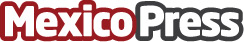 La Data que tenemos no es suficiente para ganarle al coronavirus: Nir KalderoTenemos la data para predecir anomalías futuras como la del precio del crudo, que sucederán, pero nos falta una sistematización y unificación de esta data, de lo contrario, nos esperan sorpresas mucho peores que estaDatos de contacto:Norma Aparicio55 5511 7960Nota de prensa publicada en: https://www.mexicopress.com.mx/la-data-que-tenemos-no-es-suficiente-para-ganarle-al-coronavirus Categorías: Nacional Ciberseguridad http://www.mexicopress.com.mx